Medical Information To be completed by new patients/ annually for established patientsFull Name: _____________________________________ Preferred Name: _________________ Date of Birth: ________     Reason for today’s visit: ______________________________________________________________________________ Preferred pharmacy: _________________________ Medications (include prescription, over the counter, herbals, supplements):                              Allergies to Medications, Environment, Latex, Foods, Seasonal:   Over the last two weeks, how often have you been bothered by the following problems? (Please check a box for each row) Personal/Biological Family Medical History: Do you or a member of your immediate family have or have had any of the following? (Immediate Family: Father, Mother, Brothers, Sisters)For items marked “Y”, please make specific comments on the lines below. IF “*” is indicated, please specify type.Items marked “Y”: _____________________________________________________________________________________________________________________________________________________________________________________________________________________________________________________________________________________________________________________Have you ever been hospitalized or had surgery? If so, please specify: ___________________________________________________________________________________________________________________________________________Social History: (Please circle)  Relationship status:   Recent change   Single    Dating     Divorced     Engaged    Partnered    Married   Separated    Widowed Homeless:   Yes   No Work and Education:  Employed   Unemployed   Student   Retired   Disabled Occupation: _________________________ Highest level of education:________ Sexual History and Information: Sex at birth:   Male   Female   Intersex Sexual orientation:   Heterosexual   Homosexual   Bisexual    Don’t know   Choose not to disclose Other:                 Gender identity:   Male    Female   Transgender (male to female)  Transgender (female to male)   Other:  Choose not to disclose Alcohol use:  Type: _________ Amount: _______/day/week/month/year  Current alcohol problem          Previous alcohol problem How many times in the last year have you had 4 or more alcoholic beverages in one day? 			Recreational substance use:  Currently     Formerly      NoneType: __________________ Amount: ____________ /day/week/month  Current substance use problem   Previous substance use problem: _________ year quitHow many times in the last year have you used an illegal drug or a prescription medication for non-medical reasons? 	Abuse History:   physical   sexual    emotional Do you feel safe at home?   Yes      NoPreventative Care: Exercise: Type __________________________________ Minutes/how often __________________ Healthy Diet, including fruits and vegetables:  Always   Sometimes   Never Seatbelt Use:  Always   Sometimes   Never Cancer Screening: Women: Have you ever had a Colonoscopy?   No   Yes, Date: ______ Results:  normal abnormal    Have you ever had a Pap test?   No   Yes, Date: ______ Results:  normal   abnormal   Have you ever had a mammogram?      No   Yes, Date: ______ Results:  normal abnormal Men: Have you ever had a Colonoscopy?   No   Yes, Date: ______ Results:  normal abnormal            Have you ever had a PSA?   No   Yes, Date: ______ Results:  normal abnormal  Any additional health information you feel may be helpful: __________________________________________________ __________________________________________________________________________________________________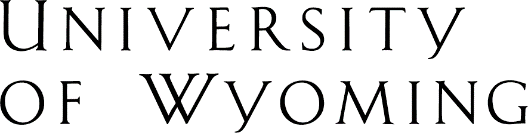 Albany Community Health Clinic1174 North 22nd StreetLaramie. WY 82072(307) 766-3313Email: scheduling@achc.hush.comAlbany Community Health Clinic1174 North 22nd StreetLaramie. WY 82072(307) 766-3313Email: scheduling@achc.hush.comNameDoseHow oftenNameDoseHow oftenSubstanceReactionSubstanceReactionYNDo you use tobacco?Do you vape?Have you used tobacco or vaped in the past?What do/did you smoke/chew/vape?Year startedAmount (pack/can/day)When did you quit?How many years did you smoke/chew/vape?In general, how would you rate your health?ExcellentVery GoodGoodFairPoorAre you currently have any pain you would like your provider to addressYesNoAre you currently having any pain that affects your activity levelYesNoNot at allSeveral daysMore than half the daysNearly every day1. Had little interest or pleasure in doing things2. Been feeling down, depressed, or hopeless?3. Been feeling nervous, anxious or on edge?4. Not been able to stop or control worrying?YouYouFamilyFamilyRelationYouYouFamilyFamilyRelationYNYNRelationYNYNRelationAcid RefluxHeart AttackAllergiesHeart Disease*AnemiaHepatitisAnxietyHigh CholesterolArthritisHIV/AIDSAsthmaHypertensionAtrial FibrillationKidney DiseaseBirth DefectsMigrainesBleeding/Clotting DisorderOsteopeniaBowel TroubleProstate ProblemsCancer*Mental Health Problems*COPDSeizureDepressionStroke (CVA)DiabetesThyroid ProblemDrug AbuseOther*